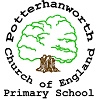 2024 to 25 School YearAutumnStartsEndsTerm 1Wednesday, 4 September 2024Friday, 18 October 2024Term 2Tuesday, 29 October 2024Thursday, 19 December 2024Term 3Monday, 6 January 2025Friday, 14 February 2025Term 4Monday, 24 February 2025Friday, 4 April 2025Term 5Tuesday, 22 April 2025Friday, 23 May 2025Term 6Monday, 2 June 2025Tuesday, 22 July 2025